常用评审专业目录汇编一、农业（摘自省农业农村厅、省人社厅《关于印发<四川省农业技术人员职称申报评审基本条件>的通知》（川农规〔2023〕2号））农业技术人员职称根据所取得的专业技术职务名称分3个专业类别：农艺专业、畜牧专业、兽医专业。（一）农艺专业。包括从事农学、园艺（含蚕桑）、植保、土肥、农业综合（含农产品质量安全、农业科技教育、农业信息、农业宣传、农村合作组织管理、农业农村政策研究等）、农业工程（含农业机械化、农村能源、农业生态资源环境保护、水产等）专业工作的农业技术人员。（二）畜牧专业。包括从事畜牧专业工作的农业技术人员。（三）兽医专业。包括从事兽医（含中兽医）专业工作的农业技术人员。二、水利（摘自省水利厅《关于开展2019年度全省水利电力工程中高级专业技术职务任职资格申报评审工作的通知》（川水函〔2019〕972号））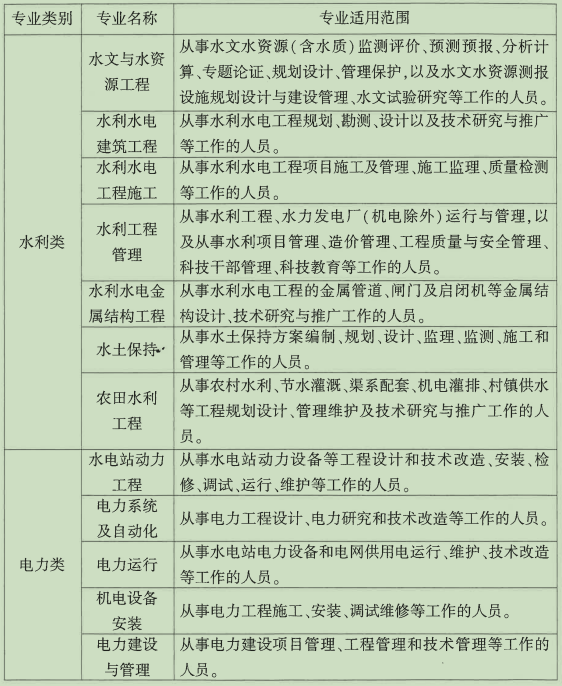 三、林业（摘自省林业和草原局《关于开展2022年度全省林业和草原专业高级工程师职称评审工作的通知》（川林人函〔2022〕443号））林业、草业、湿地保护、生态保护修复、水土保持、园林景观、林草地理信息应用、木材加工、林产化工、森林采运等。四、建设工程技术（摘自省住建厅、省人社厅《关于印发<四川省建设工程技术人员职称申报评审基本条件>的通知》（川建行规〔2023〕3号））建设工程职称专业：建筑设计、城市设计、建筑美术设计、城乡建设规划、工程测量、岩土工程、房屋建筑结构工程、建筑装饰装修工程、白蚁防治工程、消防工程、给排水工程、燃气工程、建筑电气与智能化工程、暖通空调工程、机械设备安装、市政道路桥梁工程、城市轨道交通工程、景观园林工程、环境卫生工程、建筑材料、工程造价、工程管理。五、交通运输（摘自省交通运输厅、省人社厅《关于印发<四川省交通工程技术人员职称申报评审基本条件（试行）>的通知》（川交发〔2020〕18号））交通工程职称专业分3个子专业：道路与桥梁工程技术、交通机械工程技术、港口与航道工程技术。（一）道路与桥梁工程技术。在道路与桥梁（含隧道）工程中从事规划、勘察、设计、审核、标准定额和规范编制、施工、监理、试验检测、养护、工程技术管理等相关工作。（二）交通机械工程技术。在交通运输工程中从事运输规划、汽车运输生产组织管理、汽车运用与维修、车辆检测与诊断、工程机械运用、交通机电工程、交通运输与物流、交通安全设施、船舶工程、船舶电气、轮机工程、工程技术管理等相关工作。（三）港口与航道工程技术。在港口、航道工程中从事规划、勘察、设计、审核、标准定额及规范编制、施工、监理、试验检测、维护管理等相关工作。六、文化系列（摘自省文化和旅游厅《关于开展2019年度全省文化系列高级专业技术职务任职资格评审工作的通知》（川文旅办发〔2019〕348号）（1）图书资料。（2）文物博物。（3）群众文化。（4）艺术：演员、演奏员、编剧、作曲、导演、指挥、美术、舞美设计、舞台技术、文学创作、艺术研究、动漫游戏七、文物博物（摘自省文化和旅游厅、省人社厅《关于印发<四川省文物博物专业职称申报评审基本条件>的通知》（川文旅发〔2023〕14号）文物博物专业下设文物博物馆研究、文物保护、文物考古、文物利用等子专业。（一）文物博物馆研究。主要包括文物博物领域的基础理论、政策法规及管理、标准规划、应用技术领域的研究等。（二）文物保护。主要包括文物修缮、修复、复制、拓印、监测、鉴定、保管、安全等；文物保护相关的科学技术、材料性能、操作工艺等研究与应用等。（三）文物考古。主要包括考古调查、勘探、发掘、整理及研究，科技考古研究等。（四）文物利用。主要包括陈列展示、教育传播、文创研发等。八、艺术（摘自省文化和旅游厅、省人社厅《关于印发<四川省艺术系列职称申报评审基本条件（试行）>的通知》（川文旅发〔2021〕50号）艺术系列分4个专业类别，19个专业，具体为：艺术表演、艺术创作、艺术管理和技术保障4个专业类别。艺术表演类专业2个，分别为演员、演奏员；艺术创作类专业13个，分别为编剧、导演（编导）、指挥、作曲、作词、舞台美术设计（含灯光、服装、人物造型、音响、视频等设计）、艺术创意设计、动漫游戏设计、美术（含绘画、雕塑、书法、篆刻等）、文学创作（含网络文学创作）、彩灯艺术、摄影（摄像）、艺术研究（含文艺评论）；艺术管理类专业1个，为演出监督（含舞台监督、作品制作、监制等）；技术保障类专业3个，为舞台技术（含舞台装置、化妆、道具、灯光、音响等）、录音、剪辑。九、新闻出版广播影视（摘自省新闻出版广电局《关于开展2018年全省新闻出版广播影视行业专业技术职务任职资格评审工作的通知》（川新广职〔2018〕4号））（一）出版专业：包括编审、副编审专业资格。　　（二）影视艺术专业：包括影视导演、编剧、录音、美术设计、演员、演奏员、文学编辑（音乐编辑）、摄影（摄像）、剪辑、舞台技术等10个专业类别，分一级（正高）、二级（副高）、三级（中级）、四级（初级）专业资格。　　（三）广电播音专业：包括主任播音员（副高）、一级播音员（中级）、二级播音员（助理）、三级播音员（员级）专业资格。　　（四）广电新闻专业：包括编辑、记者，助理编辑、助理记者专业资格。　　（五）广电工程技术专业：包括工程师、助理工程师、技术员专业资格。　　（六）少数民族语言翻译专业：包括翻译、助理翻译专业资格。十、环境工程技术（摘自省生态环境厅、省人社厅《关于印发<四川省环境工程技术人员职称申报评审基本条件>的通知》（川环规〔2022〕6号）环境工程职称专业分4个子专业：环境工程、环境监测、环境科研、环境管理。（一）环境工程。从事大气、土壤、水、噪声振动、光、热污染防治；固体和放射性废物处理、处置；电离辐射及电磁辐射污染防治；污染防治设施工程设计；环境保护基础设施运行与管理；环境污染治理技术咨询；污染物控制的新技术、新工艺的技术开发；无害化原料、能源和资源的综合利用；环境科技咨询；生态环境建设和环境工程咨询；环境影响评价及排污许可；机动车污染防治等相关工作。（二）环境监测。从事大气、水、土壤、噪声、温室气体、辐射污染源及污染物监测；生物、生态环境、生态状况、固体废物及危险废物、电离辐射、电磁辐射监测；机动车污染物监测；环境监测方法及标准研究；环境监测技术咨询；环境监测数据传输、程序设计、计算机管理；环境监测信息收集、整理及环境质量综合分析评价；环境监测仪器开发、设备测试、维护及使用等相关工作。（三）环境科研。从事环境影响研究；环境规划的研究与制定；生态环境保护、修复、恢复及建设等的技术研究；有害污染物对人群健康危害的研究；环境污染防治技术及设备的研究；环境标准的研究和制定；环境法律法规规章的研究和制定；环境污染物分析方法研究等相关工作。（四）环境管理。从事环境监理、辐射环境管理、固体废物环境管理、机动车环境管理、环境应急管理、环境信息化建设及管理、环境保护国际合作、环境保护宣传教育、环境管理体系认证及咨询、清洁生产技术指导、环境政策研究、生态文明建设研究等相关工作。十一、地质勘查、国土工程技术（摘自省自然资源厅、省人社厅《关于印发<四川省地质勘查工程技术人员职称申报评审基本条件（试行）><四川省国土工程技术人员职称申报评审基本条件（试行）>的通知》（川自然资发〔2020〕6号）（一）地质勘查工程技术地质勘查专业分为7个子专业：地质调查与矿产勘查；水文地质、工程地质与环境地质；岩土工程勘察与治理；地球物理勘查及遥感；地球化学勘查；岩土钻掘工程；地质实验测试1.地质调查与矿产勘查。从事综合性或专题性区域地质调查或矿产地质调查，金属、非金属矿产资源及能源矿产勘查评价设计、矿产综合开发利用，基础地质、基本理论、应用地质方法技术研究，地矿方面专题研究、咨询调研、标准规范和规划方案编制、技术管理等工作。2.水文地质、工程地质与环境地质。从事水文地质、工程地质、环境地质（含灾害地质、矿山地质、农业地质、城市地质、生态地质、旅游地质、生态修复）等方面的调查评价、风险评估、监测预警、勘查（察）设计、资源开发利用与保护、施工、监理、检测、监测、专题研究、咨询调研、标准规范和规划方案编制、技术管理等工作的人员；从事地下热水、卤水、矿泉水等资源勘查评价工作。3.岩土工程勘察与治理。从事水利水电、铁路、公路、港口码头、大型桥梁及工业与民用建筑、市政工程等工程的地基与基础处理、基坑降水及边坡支护、江河湖海堤防整治、地质灾害及隧道等工程的勘察、设计、施工、监理、检测、监测、专题研究、咨询调研、标准规范和规划方案编制、技术管理等工作。4.地球物理勘查及遥感。在地面、空中、海洋、地下（坑道和井下）运用重力法、磁法、电法、地震及其他弹性波法、放射性法、声波法、地温测量法或其他地球物理勘查方法，以及可见光和近红外光摄影、热红外扫描、多光谱扫描（或成像光谱）、声纳及测视雷达及其它微波等物探、遥感方法及相关应用计算机方法，在基础地质、矿产资源、灾害地质、环境地质、城市地质、文物保护等方面从事调查、勘查、检测、技术方法（含专用仪器、软件）研究开发、专题研究、咨询调研、标准规范和规划方案编制、技术管理等工作。5.地球化学勘查。运用岩石、土壤、水系沉积物、水、气体、生物等多种介质开展地球化学测量、地球化学填图、化探普查（详查）、化探勘查、土地质量地球化学调查（评价）等工作的技术人员，或从事化探方面专题研究、咨询调研、标准规范和规划方案编制、技术管理等工作。6.岩土钻掘工程。以岩土钻、掘工程技术方法为主要手段，从事地质、矿产勘查和岩土工程施工、设计、生产试验、技术开发、事故处理和专题研究、咨询调研、标准规范和规划方案编制、技术管理等工作。7.地质实验测试。以试验为主要手段，从事地质物料矿物组成、结构构造、物理及化学特性、几何形态等的鉴定分析以及对元素和同位素的含量、存在形式的测定，微化石、超微系列化石鉴定和孢粉分析以及岩石地质年代测定，岩土水样物理特征、化学特征、力学性质、水理性质等方面分析鉴定，化学污染物鉴别和含量测定，矿物综合利用的研究（试验）及选冶实验和选冶厂设计，地质实验仪器、设备的研制、生产、推广和维修，地质实验方面专题研究、咨询调研、标准规范和规划方案编制、技术管理等工作。（二）国土工程技术国土工程专业分为3个子专业：国土空间规划、国土整治、自然资源资产调查与信息。1.国土空间规划。从事国土空间总体规划、乡镇国土空间规划、村庄规划、详细规划、相关专项规划等工作的技术人员；从事规划评价、实施、监测、评估与预警、建筑设计、园林景观设计、给排水设计、市政道路桥梁设计等工作的技术人员；从事国土空间规划科学技术研究、标准规范等工作。2.国土整治。从事国土空间生态修复、国土空间综合整治、土地整理复垦、矿山地质环境恢复治理、可行性研究，调查评价、规划设计、方案编制、施工、监理、建设管理等工作的技术人员；从事国土整治科学技术研究、标准规范等工作。3.自然资源资产调查与信息。从事国土调查、专项调查、自然资源和不动产确权登记、权籍调查、不动产测绘、土地勘测定界等工作的技术人员；从事耕地数量质量和生态保护、永久基本农田划定、耕地占补平衡、自然资源开发利用与发展规划、监测评价、资源资产有偿使用、资产核算、资产价值评估、资源分等定级价格评估、节地评审论证、利用评价等工作的技术人员；从事自然资源信息化建设与应用、国土空间基础信息平台建设等工作的技术人员；从事自然资源资产与信息化科学技术研究、标准规范等工作。十二、工程技术（摘自省经信厅《关于开展2020年度全省经济和工程系列高级职称申报评审工作的通知》（川经信人事函〔2020〕711号）（一）机械工程1.机械设计专业：机械设计、流体传动与控制设计、电力拖动与自动控制设计、机电一体化系统设计等。2.机械制造专业：机械加工、铸造、锻压、焊接和热处理等。3.机械仪表专业：自动化仪表与系统、光学与光电仪器精密仪器（科学仪器）和电工测量仪表等。4.设备工程专业：设备管理、设备维修、动力设备运行管理与维修等。（二）能源电力1.热能动力工程专业：锅炉、汽轮机、燃气轮机、热工过程控制及其仪表、供热与制冷、火电厂建筑与安装、物料输送、金属与焊接、火电厂化学、火电厂环保、火电厂劳动保护、新型发电技术及其它与热能动力工程有关的专业等。2.新能源发电技术专业：太阳能光发电技术、太阳能热发电技术、风力发电技术、生物质能发电技术、地热发电技术、潮汐能发电技术、燃料电池发电技术及其它与新能源发电技术有关的专业等。3.输配电及用电工程专业：发电机、电动机、变压器、绝缘技术、高低压电气设备、输电线路和变电站、电磁环境、配电与用电系统及控制、电气测量技术、电能质量管理及其它与输配电及用电工程有关的专业等。4.电力系统及其自动化专业：电力系统规划、电力系统运行与分析、电力系统自动化、继电保护及安全自动装置、电力系统通信及其它与电力系统及其自动化有关的专业等。（三）电子信息工程1.电子信息专业：计算机外部设备研发与设计、计算机工程技术、动漫设计、多媒体技术、自动控制、信息设备研究制造、交换技术、传输技术、智能楼宇、网站设计等。2.通信装备与系统专业：光纤通信技术、卫星通信技术、数字微波通信技术、数字程控交换机技术、无线移动通信技术、综合业务数字网技术、通信装备生产加工等。3.广播视听及家用电子技术产品专业:视频设备与系统研发设计、音频设备与系统研发设计、家用电子产品研发设计、广播视听及家用电子技术产品生产加工等。4.电子系统工程专业：雷达系统工程、导航系统工程、电子对抗系统工程、军事电子系统工程、民用电子系统工程等。5.电子专用设备专业：半导体器件与集成电路专用设备、电真空器件与电真空技术专用设备、电子元组件制造工艺专用设备、环境与可靠性试验设备、电子整机联装设备、电子专用工模具、净化技术设备等。6.电子仪器与测量专业：微波测量电子仪器、模拟与数字仪器、医疗电子仪器、智能仪器等。7.电子元器件专业：电子元件、电子器件、集成电路、电子封装、电子元器件试验与检测等。8.广播中心工程专业：广播节目制作、播控技术系统值机运行及维护测试、工艺流程设计、工艺系统设计、设备配置及安装、播控技术系统及设备研发设计等。9.电视中心工程专业：电视节目制作、播控技术系统值机运行及维护测试、工艺流程设计、工艺系统设计、设备配置及安装、播控技术系统及设备研发设计等。10.广播电视覆盖工程专业：广播电视发送、广播电视天线与电波、广播电视节目传送、广播电视接收监测、有线广播及有线电视系统运行维护等。11.电影工程专业：电影摄制、电影录音、电影洗印、电影放映等。（四）冶金工程1.冶金工程专业：钢铁冶金、冶金焦化、金属材料与热处理、粉末冶金、金属压力加工、冶金热能工程、耐火材料、冶金实验技术等。2.有色金属矿冶工程专业：矿物加工（选矿）工程、重、贵金属冶金、轻金属冶金、稀有金属冶金、材料与加工、有色金属分析测试等。（五）化工工程（医药工程）1.化工工程专业：有机化工、无机化工、化学工程、化工分析等。2.有机化工专业：炼油、石油化工、医药、精细化工、轻化工、煤化工、橡胶工业、生物化工等。（六）轻工工程制浆造纸、轻工产品开发设计与制造、食品生物工程、酿酒工程、皮革毛坯扩其制品、家具工业、粮油工程、农产品加工及贮藏工程等。（七）纺织工程纺织、化纤、染整等。（八）工艺美术工程（工业设计工程）产品设计、环境设计、传播设计、设计管理等。（九）煤矿工程（矿山工程）采矿业、矿建、地质测量、矿山通风、选矿、矿山机电、矿山火工等。（十）市场技术监督工程计量测试、危险化学品鉴定、食品质量检验检查、特种设备检验、纤维及制品质量检验、标准化研究、质量管理与审核、产（商）品质量检验检测等。（十一）材料工程1.金属材料专业：高性能金属材料、材料表面工程、超硬材料、先进纤维材料、功能材料、生物医用材料（金属性质）等。2.无机非金属材料专业：陶瓷（包括结构陶瓷、功能陶瓷、日用陶瓷）、耐火材料、玻璃、水泥（包含水泥混凝土制品）、新型建筑材料（包含各种新型轻质板材、装饰装修材料、保温吸音材料、防火材料及其它化学建材制品）、复合材料（纤维增强树脂基复合材料）、玻璃纤维（含特种玻璃纤维）、人工晶体及制品等。3.高分子材料专业：环境材料、纳米材料、高分子合成、聚合物成型加工、聚合物制备工程、材料加工工程、生物医用材料（高分子应用类）等。4.电子信息材料专业：半导体微电子材料、光电子材料、电子陶瓷材料、磁性材料、光纤通信材料、存储材料、压电晶体与薄膜材料、绿色电池材料等。十三、网络信息安全工程技术（摘自省委网络安全和信息化委员会办公室、省人社厅《关于印发<四川省网络信息安全工程技术人员职称申报评审基本条件（试行）>的通知》（川网办发文〔2021〕1号）网络信息安全工程技术专业下设4个子专业：网络生态治理、网络舆情管理、网络信息传播、网络安全服务。（一）网络生态治理。主要从事网络辟谣治理、网络侵权治理、网络违法和不良信息监督处置及相关新技术、新应用研究、成果转化推广，以及网络诚信建设、互联网行业自律、网络空间公共教育等相关工作。（二）网络舆情管理。主要从事网络舆情预警、舆情监测研判、安全态势分析、危机应对处置、舆情监控及相关新技术、新应用研究、成果转化推广，以及舆情刊物编写、行业标准研究等相关工作。（三）网络信息传播。主要从事网络信息策划与宣传、网络评论引导及相关新技术、新应用研究、成果转化推广，以及舆论传播研究、网络平台运营研究等相关工作。（四）网络安全服务。主要从事网络信息安全系统规划设计、建设运维、风险评估、安全加固、渗透测试及网络安全服务的新技术、新应用研究指导、成果转化推广等相关工作。十四、档案（摘自省档案局、省人社厅《关于印发<四川省档案专业技术人员职称申报评审标准条件（试行）>的通知》（川档发〔2020〕8号）档案专业分4个子专业：文书（管理类）档案、科技档案、专门（专业）档案、特殊载体档案。（一）文书（管理类）档案。涉及党群工作类、行政管理类、经营管理类、生产技术管理类档案等。（二）科技档案。涉及产品类、业务类、科学技术研究类、基本建设类、设备仪器类档案等。（三）专门（专业）档案。涉及会计、干部人事档案等。（四）特殊载体档案。涉及声像、实物、电子档案等。